WÓJT/./Ryszard GliwińskiZATWIERDZAMOgłoszenie nr 510417108-N-2021 z dnia 18.02.2021 r. Gmina Zamość: Opracowanie dokumentacji projektowo-kosztorysowej dla zadań inwestycyjnych pn.: „Przebudowa drogi gminnej nr 110406L w m. Wólka Panieńska”, „Budowa drogi gminnej nr 110442L w m. Żdanów (biały wygon)”, „Budowa drogi gminnej nr 110451L w m. Skokówka ul. Ogrodnicza (część północna)”. 

OGŁOSZENIE O UDZIELENIU ZAMÓWIENIA - Usługi Zamieszczanie ogłoszenia: obowiązkowe Ogłoszenie dotyczy: zamówienia publicznego Zamówienie dotyczy projektu lub programu współfinansowanego ze środków Unii Europejskiej nie Zamówienie było przedmiotem ogłoszenia w Biuletynie Zamówień Publicznych: tak 
Numer ogłoszenia: 775058 Ogłoszenie o zmianie ogłoszenia zostało zamieszczone w Biuletynie Zamówień Publicznych: nie SEKCJA I: ZAMAWIAJĄCY I. 1) NAZWA I ADRES: Gmina Zamość, Krajowy numer identyfikacyjny 54068200000000, ul. Peowiaków  92, 22-400  Zamość, woj. lubelskie, państwo Polska, tel. 84 639-29-59, e-mail gmina@zamosc.org.pl, faks 84 639-23-64. 
Adres strony internetowej (url): https://ugzamosc.bip.lubelskie.pl I.2) RODZAJ ZAMAWIAJĄCEGO: Administracja samorządowaSEKCJA II: PRZEDMIOT ZAMÓWIENIA II.1) Nazwa nadana zamówieniu przez zamawiającego: Opracowanie dokumentacji projektowo-kosztorysowej dla zadań inwestycyjnych pn.: „Przebudowa drogi gminnej nr 110406L w m. Wólka Panieńska”, „Budowa drogi gminnej nr 110442L w m. Żdanów (biały wygon)”, „Budowa drogi gminnej nr 110451L w m. Skokówka ul. Ogrodnicza (część północna)”. Numer referencyjny(jeżeli dotyczy): RI.271.45.2020 II.2) Rodzaj zamówienia: Usługi II.3) Krótki opis przedmiotu zamówienia (wielkość, zakres, rodzaj i ilość dostaw, usług lub robót budowlanych lub określenie zapotrzebowania i wymagań ) a w przypadku partnerstwa innowacyjnego - określenie zapotrzebowania na innowacyjny produkt, usługę lub roboty budowlane: Część I - „Przebudowa drogi gminnej nr 110406L w m. Wólka Panieńska” Opracowanie dokumentacji projektowo-kosztorysowej dla zadania inwestycyjnego pn.: „Przebudowa drogi gminnej nr 110406L w m. Wólka Panieńska”. Odcinek od końca nawierzchni z kostki betonowej (km 0+310,00) w rejonie skrzyżowania z drogą gminną nr 112230L (km 0+301,00) do włączenia w istniejącą nawierzchnię bitumiczną na odcinku prostym (km 0+520,00), długości ok. 210,0 m. Dokumentacja niezbędna jest do uzyskania decyzji o zezwoleniu na realizację inwestycji drogowej. Zakres dokumentacji projektowej obejmuje: 1) budowę jezdni o szerokości 5,50 m długości ok. 210,0 m, budowę nowych i przebudowę istniejących zjazdów indywidualnych, publicznych i dojść pieszych do furtek, zapewnienie sytuacyjnego i wysokościowego dowiązania projektowanego układu drogowego do skrzyżowania z drogą gminną nr 112230L oraz włączenia do istniejącej nawierzchni bitumicznej drogi gminnej nr 110406L wraz z odwodnieniem pasa drogowego (studnie chłonne zlokalizowane w miarę możliwości poza korpusem drogi) zgodnie z warunkami technicznymi wydanymi przez Gminny Zakład Obsługi Komunalnej Gminy Zamość, 2) budowę kanału technologicznego w rozumieniu art. 4 pkt. 15a ustawy z dnia 21 marca 1985 r. o drogach publicznych (Dz. U. z 2020 r., poz. 470 z późn. zm.), zgodnie z Rozporządzeniem Ministra Administracji i Cyfryzacji z dnia 21 kwietnia 2015 r. w sprawie warunków technicznych, jakim powinny odpowiadać kanały technologiczne (Dz. U. z 2015 r., poz. 680), na podstawie warunków technicznych, o które wystąpi Projektant do Gminnego Zakładu Obsługi Komunalnej Gminy Zamość – w przypadku uzyskania przez Zamawiającego zwolnienia z obowiązku budowy kanału technologicznego od ministra właściwego ds. informatyzacji tj. Ministra Cyfryzacji, Zamawiający odstąpi od budowy kanału technologicznego pomniejszając wartość wynagrodzenia ryczałtowego o wartość dokumentacji projektowo-kosztorysowej na budowę kanału technologicznego, 3) budowę oświetlenia ulicznego (uzupełnienie brakującego oświetlenia oraz w przypadku kolizji z projektowaną drogą przebudowę istniejącego oświetlenia), na podstawie warunków technicznych, o które wystąpi Projektant do Gminnego Zakładu Obsługi Komunalnej Gminy Zamość, 4) wycinkę drzew i krzewów kolidujących z inwestycją, 5) likwidację kolizji z urządzeniami podziemnymi wg warunków wydanych przez administratorów poszczególnych sieci, 6) opracowanie stałej i czasowej organizacji ruchu. Dokumentacja projektowo-kosztorysowa niezbędna jest do złożenia wniosku o dofinansowanie z Funduszu Dróg Samorządowych. Cześć II – „Budowa drogi gminnej nr 110442L w m. Żdanów (biały wygon)” Opracowanie dokumentacji projektowo-kosztorysowej dla zadania inwestycyjnego pn.: „Budowa drogi gminnej nr 110442L w m. Żdanów (biały wygon)”. Odcinek od skrzyżowania z drogą powiatową nr 3248L (km 0+000,00) do wysokości działki nr ewid. 169/2 obręb 0033 Żdanów, długości ok. 330,0 m. Dokumentacja niezbędna jest do uzyskania decyzji o zezwoleniu na realizację inwestycji drogowej. Zakres dokumentacji projektowej obejmuje: 1) budowę jezdni o szerokości 5,00 m długości ok. 330 m, budowę obustronnych poboczy gruntowych o szer. 0,75 m, budowę nowych i przebudowę istniejących zjazdów indywidualnych, publicznych i dojść pieszych do furtek, zapewnienie sytuacyjnego i wysokościowego dowiązania projektowanego układu drogowego do skrzyżowania z drogą powiatową nr 3248L wraz z odwodnieniem pasa drogowego (odwodnienie powierzchniowe, studnie chłonne zlokalizowane poza korpusem drogi) zgodnie z warunkami technicznymi wydanymi przez Gminny Zakład Obsługi Komunalnej Gminy Zamość, 2) budowę kanału technologicznego w rozumieniu art. 4 pkt. 15a ustawy z dnia 21 marca 1985 r. o drogach publicznych (Dz. U. z 2020 r., poz. 470 z późn. zm.), zgodnie z Rozporządzeniem Ministra Administracji i Cyfryzacji z dnia 21 kwietnia 2015 r. w sprawie warunków technicznych, jakim powinny odpowiadać kanały technologiczne (Dz. U. z 2015 r., poz. 680), na podstawie warunków technicznych, o które wystąpi Projektant do Gminnego Zakładu Obsługi Komunalnej Gminy Zamość – w przypadku uzyskania przez Zamawiającego zwolnienia z obowiązku budowy kanału technologicznego od ministra właściwego ds. informatyzacji tj. Ministra Cyfryzacji, Zamawiający odstąpi od budowy kanału technologicznego pomniejszając wartość wynagrodzenia ryczałtowego o wartość dokumentacji projektowo-kosztorysowej na budowę kanału technologicznego, 3) budowę oświetlenia ulicznego (uzupełnienie brakującego oświetlenia do końca opracowania oraz w przypadku kolizji z projektowaną drogą przebudowę istniejącego oświetlenia) na podstawie warunków technicznych, o które wystąpi Projektant do Gminnego Zakładu Obsługi Komunalnej Gminy Zamość, 4) budowę sieci wodociągowej i kanalizacyjnej – przedłużenie istniejących sieci: wodociągowej i kanalizacyjnej do działki nr 169/2) na podstawie warunków technicznych wydanych przez Gminy Zakład Obsługi Komunalnej Gminy Zamość, 5) wycinkę drzew i krzewów kolidujących z inwestycją, 6) likwidację kolizji z urządzeniami podziemnymi wg warunków wydanych przez administratorów poszczególnych sieci, 7) opracowanie stałej i czasowej organizacji ruchu. Dokumentacja projektowo-kosztorysowa niezbędna jest do złożenia wniosku o dofinansowanie z Funduszu Dróg Samorządowych. Część III – „Budowa drogi gminnej nr 110451L w m. Skokówka ul. Ogrodnicza (część północna)” Opracowanie dokumentacji projektowo-kosztorysowej dla zadania inwestycyjnego pn.: „Budowa drogi gminnej nr 110451L w m. Skokówka ul. Ogrodnicza (część północna)”. Odcinek od ul. Granicznej (km 0+000,00) do skrzyżowania z drogą wojewódzką nr 849 (km 0+105,00), długości ok. 105,0 m. Dokumentacja niezbędna jest do uzyskania decyzji o pozwoleniu na budowę. Zakres dokumentacji projektowej obejmuje: 1) budowę jezdni o szerokości 5,50 m długości ok. 105,0 m, budowę obustronnych poboczy gruntowych o szer. 0,75 m, budowę nowych i przebudowę istniejących zjazdów indywidualnych, publicznych i dojść pieszych do furtek, zapewnienie sytuacyjnego i wysokościowego dowiązania projektowanego układu drogowego do skrzyżowania z drogą wojewódzką nr 849, wraz z odwodnieniem pasa drogowego (odwodnienie powierzchniowe, studnie chłonne zlokalizowane poza korpusem drogi) zgodnie z warunkami technicznymi wydanymi przez Gminny Zakład Obsługi Komunalnej Gminy Zamość, 2) budowę kanału technologicznego w rozumieniu art. 4 pkt. 15a ustawy z dnia 21 marca 1985 r. o drogach publicznych (Dz. U. z 2020 r., poz. 470 z późn. zm.), zgodnie z Rozporządzeniem Ministra Administracji i Cyfryzacji z dnia 21 kwietnia 2015 r. w sprawie warunków technicznych, jakim powinny odpowiadać kanały technologiczne (Dz. U. z 2015 r., poz. 680), na podstawie warunków technicznych, o które wystąpi Projektant do Gminnego Zakładu Obsługi Komunalnej Gminy Zamość – w przypadku uzyskania przez Zamawiającego zwolnienia z obowiązku budowy kanału technologicznego od ministra właściwego ds. informatyzacji tj. Ministra Cyfryzacji, Zamawiający odstąpi od budowy kanału technologicznego pomniejszając wartość wynagrodzenia ryczałtowego o wartość dokumentacji projektowo-kosztorysowej na budowę kanału technologicznego, 3) przebudowę istniejącego oświetlenia w przypadku kolizji z projektowaną drogą na podstawie warunków technicznych, o które wystąpi Projektant do Gminnego Zakładu Obsługi Komunalnej Gminy Zamość, 4) wycinkę drzew i krzewów kolidujących z inwestycją, 5) likwidację kolizji z urządzeniami podziemnymi wg warunków wydanych przez administratorów poszczególnych sieci, 6) opracowanie stałej i czasowej organizacji ruchu. Dokumentacja projektowo-kosztorysowa niezbędna jest do złożenia wniosku o dofinansowanie z Funduszu Dróg Samorządowych. II.4) Informacja o częściach zamówienia: 
Zamówienie było podzielone na części: tak II.5) Główny Kod CPV: 71320000-7SEKCJA III: PROCEDURA III.1) TRYB UDZIELENIA ZAMÓWIENIA Przetarg nieograniczonyIII.2) Ogłoszenie dotyczy zakończenia dynamicznego systemu zakupów nieIII.3) Informacje dodatkowe: SEKCJA IV: UDZIELENIE ZAMÓWIENIA IV.9) UZASADNIENIE UDZIELENIA ZAMÓWIENIA W TRYBIE NEGOCJACJI BEZ OGŁOSZENIA, ZAMÓWIENIA Z WOLNEJ RĘKI ALBO ZAPYTANIA O CENĘ IV.9.1) Podstawa prawna Postępowanie prowadzone jest w trybie   na podstawie art.  ustawy Pzp. IV.9.2) Uzasadnienie wyboru trybu Należy podać uzasadnienie faktyczne i prawne wyboru trybu oraz wyjaśnić, dlaczego udzielenie zamówienia jest zgodne z przepisami. 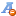 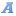 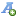 